Weather during the previous forecast periodAccording to meteorological data recorded at Agro meteorological Observatory, Pusa (Bihar), average maximum and minimum temperature were 30.9°C and 25.0°C, respectively. Average relative humidity was 90 percent at 0700 hrs and 70 percent at 1400 hrs. Soil temperature at 5 cm depth was 29.0°C at 0700 hrs and 30.5°C at 1400 hrs. Average wind speed, daily sunshine hours and average daily evaporation were 5.3km/hr, 4.0 hours and 2.8mm, respectively. At the center, about 65.2 mm rainfall has been recorded.Medium Range Weather Forecast(17-21 July, 2019)(Begusarai)Advisory for the farmers(A. Sattar)(Nodal Officer)Weather during the previous forecast periodAccording to meteorological data recorded at Agro meteorological Observatory, Pusa (Bihar), average maximum and minimum temperature were 30.9°C and 25.0°C, respectively. Average relative humidity was 90 percent at 0700 hrs and 70 percent at 1400 hrs. Soil temperature at 5 cm depth was 29.0°C at 0700 hrs and 30.5°C at 1400 hrs. Average wind speed, daily sunshine hours and average daily evaporation were 5.3km/hr, 4.0 hours and 2.8mm, respectively. At the center, about 65.2 mm rainfall has been recorded.Medium Range Weather Forecast(17-21 July, 2019) (Darbhanga)Advisory for the farmers(A. Sattar)(Nodal Officer)Weather during the previous forecast periodAccording to meteorological data recorded at Agro meteorological Observatory, Pusa (Bihar), average maximum and minimum temperature were 30.9°C and 25.0°C, respectively. Average relative humidity was 90 percent at 0700 hrs and 70 percent at 1400 hrs. Soil temperature at 5 cm depth was 29.0°C at 0700 hrs and 30.5°C at 1400 hrs. Average wind speed, daily sunshine hours and average daily evaporation were 5.3km/hr, 4.0 hours and 2.8mm, respectively. At the center, about 65.2 mm rainfall has been recorded.Medium Range Weather Forecast(17-21 July, 2019) (East Champaran)Advisory for the farmers(A. Sattar)(Nodal Officer)Weather during the previous forecast periodAccording to meteorological data recorded at Agro meteorological Observatory, Pusa (Bihar), average maximum and minimum temperature were 30.9°C and 25.0°C, respectively. Average relative humidity was 90 percent at 0700 hrs and 70 percent at 1400 hrs. Soil temperature at 5 cm depth was 29.0°C at 0700 hrs and 30.5°C at 1400 hrs. Average wind speed, daily sunshine hours and average daily evaporation were 5.3km/hr, 4.0 hours and 2.8mm, respectively. At the center, about 65.2 mm rainfall has been recorded.Medium Range Weather Forecast(17-21 July, 2019) (Gopalganj)Advisory for the farmers(A. Sattar)(Nodal Officer)Weather during the previous forecast periodAccording to meteorological data recorded at Agro meteorological Observatory, Pusa (Bihar), average maximum and minimum temperature were 30.9°C and 25.0°C, respectively. Average relative humidity was 90 percent at 0700 hrs and 70 percent at 1400 hrs. Soil temperature at 5 cm depth was 29.0°C at 0700 hrs and 30.5°C at 1400 hrs. Average wind speed, daily sunshine hours and average daily evaporation were 5.3km/hr, 4.0 hours and 2.8mm, respectively. At the center, about 65.2 mm rainfall has been recorded.Medium Range Weather Forecast(17-21 July, 2019) (Madhubani)Advisory for the farmers(A. Sattar)(Nodal Officer)Weather during the previous forecast periodAccording to meteorological data recorded at Agro meteorological Observatory, Pusa (Bihar), average maximum and minimum temperature were 30.9°C and 25.0°C, respectively. Average relative humidity was 90 percent at 0700 hrs and 70 percent at 1400 hrs. Soil temperature at 5 cm depth was 29.0°C at 0700 hrs and 30.5°C at 1400 hrs. Average wind speed, daily sunshine hours and average daily evaporation were 5.3km/hr, 4.0 hours and 2.8mm, respectively. At the center, about 65.2 mm rainfall has been recorded.Medium Range Weather Forecast(17-21 July, 2019) (Muzaffarpur)Advisory for the farmers(A. Sattar)(Nodal Officer)Weather during the previous forecast periodAccording to meteorological data recorded at Agro meteorological Observatory, Pusa (Bihar), average maximum and minimum temperature were 30.9°C and 25.0°C, respectively. Average relative humidity was 90 percent at 0700 hrs and 70 percent at 1400 hrs. Soil temperature at 5 cm depth was 29.0°C at 0700 hrs and 30.5°C at 1400 hrs. Average wind speed, daily sunshine hours and average daily evaporation were 5.3km/hr, 4.0 hours and 2.8mm, respectively. At the center, about 65.2 mm rainfall has been recorded.Medium Range Weather Forecast(17-21 July, 2019) (Samastipur)Advisory for the farmers(A. Sattar)(Nodal Officer)Weather during the previous forecast periodAccording to meteorological data recorded at Agro meteorological Observatory, Pusa (Bihar), average maximum and minimum temperature were 30.9°C and 25.0°C, respectively. Average relative humidity was 90 percent at 0700 hrs and 70 percent at 1400 hrs. Soil temperature at 5 cm depth was 29.0°C at 0700 hrs and 30.5°C at 1400 hrs. Average wind speed, daily sunshine hours and average daily evaporation were 5.3km/hr, 4.0 hours and 2.8mm, respectively. At the center, about 65.2 mm rainfall has been recorded.Medium Range Weather Forecast(17-21 July, 2019) (Saran)Advisory for the farmers(A. Sattar)(Nodal Officer)Weather during the previous forecast periodAccording to meteorological data recorded at Agro meteorological Observatory, Pusa (Bihar), average maximum and minimum temperature were 30.9°C and 25.0°C, respectively. Average relative humidity was 90 percent at 0700 hrs and 70 percent at 1400 hrs. Soil temperature at 5 cm depth was 29.0°C at 0700 hrs and 30.5°C at 1400 hrs. Average wind speed, daily sunshine hours and average daily evaporation were 5.3km/hr, 4.0 hours and 2.8mm, respectively. At the center, about 65.2 mm rainfall has been recorded.Medium Range Weather Forecast(17-21 July, 2019) (Shivhar)Advisory for the farmers(A. Sattar)(Nodal Officer)Weather during the previous forecast periodAccording to meteorological data recorded at Agro meteorological Observatory, Pusa (Bihar), average maximum and minimum temperature were 30.9°C and 25.0°C, respectively. Average relative humidity was 90 percent at 0700 hrs and 70 percent at 1400 hrs. Soil temperature at 5 cm depth was 29.0°C at 0700 hrs and 30.5°C at 1400 hrs. Average wind speed, daily sunshine hours and average daily evaporation were 5.3km/hr, 4.0 hours and 2.8mm, respectively. At the center, about 65.2 mm rainfall has been recorded.Medium Range Weather Forecast(17-21 July, 2019) (Sitamarhi)Advisory for the farmers(A. Sattar)(Nodal Officer)Weather during the previous forecast periodAccording to meteorological data recorded at Agro meteorological Observatory, Pusa (Bihar), average maximum and minimum temperature were 30.9°C and 25.0°C, respectively. Average relative humidity was 90 percent at 0700 hrs and 70 percent at 1400 hrs. Soil temperature at 5 cm depth was 29.0°C at 0700 hrs and 30.5°C at 1400 hrs. Average wind speed, daily sunshine hours and average daily evaporation were 5.3km/hr, 4.0 hours and 2.8mm, respectively. At the center, about 65.2 mm rainfall has been recorded.Medium Range Weather Forecast(17-21 July, 2019) (Siwan)Advisory for the farmers(A. Sattar)(Nodal Officer)Weather during the previous forecast periodAccording to meteorological data recorded at Agro meteorological Observatory, Pusa (Bihar), average maximum and minimum temperature were 30.9°C and 25.0°C, respectively. Average relative humidity was 90 percent at 0700 hrs and 70 percent at 1400 hrs. Soil temperature at 5 cm depth was 29.0°C at 0700 hrs and 30.5°C at 1400 hrs. Average wind speed, daily sunshine hours and average daily evaporation were 5.3km/hr, 4.0 hours and 2.8mm, respectively. At the center, about 65.2 mm rainfall has been recorded.Medium Range Weather Forecast(17-21 July, 2019) (Vaishali)Advisory for the farmers(A. Sattar)(Nodal Officer)Weather during the previous forecast periodAccording to meteorological data recorded at Agro meteorological Observatory, Pusa (Bihar), average maximum and minimum temperature were 30.9°C and 25.0°C, respectively. Average relative humidity was 90 percent at 0700 hrs and 70 percent at 1400 hrs. Soil temperature at 5 cm depth was 29.0°C at 0700 hrs and 30.5°C at 1400 hrs. Average wind speed, daily sunshine hours and average daily evaporation were 5.3km/hr, 4.0 hours and 2.8mm, respectively. At the center, about 65.2 mm rainfall has been recorded.Medium Range Weather Forecast(17-21 July, 2019) (West Champaran)Advisory for the farmers(A. Sattar)(Nodal Officer)GRAMIN KRISHI MAUSAM SEWA (GKMS)AGRO-METEOROLOGY DIVISIONDr. Rajendra Prasad Central Agricultural University, PusaSamastipur, Bihar -848 125GRAMIN KRISHI MAUSAM SEWA (GKMS)AGRO-METEOROLOGY DIVISIONDr. Rajendra Prasad Central Agricultural University, PusaSamastipur, Bihar -848 125GRAMIN KRISHI MAUSAM SEWA (GKMS)AGRO-METEOROLOGY DIVISIONDr. Rajendra Prasad Central Agricultural University, PusaSamastipur, Bihar -848 125Bulletin No. 56Date: Tuesday, 16 July,2019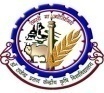 Weather parameters17 July18July19July20July21JulyRemarksRainfall(mm)1010550Light rainfall at isolated places, moderate rainfall at 1-2 places Max. T (°C)3535363637-Mini. T (°C)2525262627-Cloud cover (okta)67666Partially cloudy skyMax Relative Humidity (%)9595909090Min Relative Humidity (%)7575707070Wind speed (kmph)85585Wind direction(deg)WesterlyWesterlyEasterlyEasterlyEasterlyEasterly/WesterlyCropPhenophasesAdvisory (Based on weather forecast)Kharif  paddyTransplantingAs good rainfall has happened over North Bihar districts over the last forecasted period and in view of light rainfall at isolated places, farmers are advised to transplant 20-22 days old paddy seedlings in medium and low land areas. Application of 30 kg Nitrogen, 60 kg Phosphorus and 30 kg Potash for long and medium duration varieties and 25 kg Nitrogen, 40 kg Phosphorus and 30 kg Potash per hectare for short duration varieties with 25 kg Zinc Sulphate or 15 kg chelated Zinc per hectare is advised during land preparation.Farmers are advised to take action for controlling of weeds in the rice field within 3 to 7 days of transplanting by spraying a solution of Butachlor@3.0 liters or Pritlachlor@1.5liters or Pendimethaline@3.0 liters in 500-600 liters of water applicable for one hectare.Pigeon Pea (Arher)SowingSowing of Pigeon pea in upland areas is advised. Bahar, Pusa-9, Narendra Arher-1, Rajendra Arher-1 and Maalvia-13 varieties of pigeon pea are recommended for sowing in North Bihar. Application of 20kg/ha Nitrogen, 45kg/ha Phosphorus and 20 kg/ha Potash and 20 kg sulphur/ha is advised during land preparation. Seed rate@ 18-20 kg/ha is suggested. Seed should be treated with thiram/Capton @2.5gm/kg of seed.Kharif onionSeedling stageWeeding is advised. Onion nursery should be covered by net at the height of 6-7 feet for protection against rainfall/scorching sunlight. Protect the nursery crop against infestation of damping off disease.Fruit/ Forestry plantsPlantingPresent weather is favorable for planting of new saplings of fruit plants (Mango, litchi, guava, jackfruit, citrus, papaya and banana) and forestry plants. Application of 50 kg FYM is suggested for per plant. Farmers are advised to plant healthy banana suckers. Alpaan, Champa, Kanthali, Maalbhog, Chinia, Sakerchinia are the tall varieties and  Grandnaine, Robesta, Basrai, PHIA-1 are the dwarf varieties recommended for planting in North Bihar. Battisha, Sawa, Bankel, Kachkel varieties for vegetable use and Kothia, Muthia, Dudhsaager, and Chakia varieties are suggested for both vegetable and fruit purpose. The planting distance should be 2.1x2.1 meters for long varieties and 1.5x1.5 meters for dwarf varieties.Planting of healthy suckers of banana is advised. Alpaan, Champa, Kanthali, Maalbhog, Chinia, Sakerchinia, PHIA-23 are the tall varieties and Grandnaine, Robesta, Basrai, PHIA-1(Gold finger),BRS-1 are the dwarf varieties, which are recommended for planting in North Bihar. Battisha, Sawa, Bankel, Kachkel,PHIA-3 varieties are used for vegetable purposes and Kothia, Muthia, Dudhsaager, and Chakia varieties are used for both vegetables and fruits. The planting distance should be 2.0x2.0 meters for tall varieties and 1.5x1.5 meters for dwarf varieties.Livestock-Vaccination of cattles is advised against Anthrax, Black Quarter and H.S. diseases. Hygiene should be maintained at the place where animals are kept.GRAMIN KRISHI MAUSAM SEWA (GKMS)AGRO-METEOROLOGY DIVISIONDr. Rajendra Prasad Central Agricultural University, PusaSamastipur, Bihar -848 125GRAMIN KRISHI MAUSAM SEWA (GKMS)AGRO-METEOROLOGY DIVISIONDr. Rajendra Prasad Central Agricultural University, PusaSamastipur, Bihar -848 125GRAMIN KRISHI MAUSAM SEWA (GKMS)AGRO-METEOROLOGY DIVISIONDr. Rajendra Prasad Central Agricultural University, PusaSamastipur, Bihar -848 125Bulletin No. 56Date: Tuesday, 16 July,2019Weather parameters17 July18July19July20July21JulyRemarksRainfall(mm)52020105Light rainfall at isolated places, moderate rainfall at 1-2 places Max. T (°C)3535363637-Mini. T (°C)2525262627-Cloud cover (okta)67666Partially cloudy skyMax Relative Humidity (%)9595909090Min Relative Humidity (%)7575707070Wind speed (kmph)85585Wind direction(deg)EasterlyEasterlyEasterlyEasterlyEasterlyEasterlyCropPhenophasesAdvisory (Based on weather forecast)Kharif  paddyTransplantingAs good rainfall has happened over North Bihar districts over the last forecasted period and in view of light rainfall at isolated places, farmers are advised to transplant 20-22 days old paddy seedlings in medium and low land areas. Application of 30 kg Nitrogen, 60 kg Phosphorus and 30 kg Potash for long and medium duration varieties and 25 kg Nitrogen, 40 kg Phosphorus and 30 kg Potash per hectare for short duration varieties with 25 kg Zinc Sulphate or 15 kg chelated Zinc per hectare is advised during land preparation.Farmers are advised to take action for controlling of weeds in the rice field within 3 to 7 days of transplanting by spraying a solution of Butachlor@3.0 liters or Pritlachlor@1.5liters or Pendimethaline@3.0 liters in 500-600 liters of water applicable for one hectare.Pigeon Pea (Arher)SowingSowing of Pigeon pea in upland areas is advised. Bahar, Pusa-9, Narendra Arher-1, Rajendra Arher-1 and Maalvia-13 varieties of pigeon pea are recommended for sowing in North Bihar. Application of 20kg/ha Nitrogen, 45kg/ha Phosphorus and 20 kg/ha Potash and 20 kg sulphur/ha is advised during land preparation. Seed rate@ 18-20 kg/ha is suggested. Seed should be treated with thiram/Capton @2.5gm/kg of seed.Kharif onionSeedling stageWeeding is advised. Onion nursery should be covered by net at the height of 6-7 feet for protection against rainfall/scorching sunlight. Protect the nursery crop against infestation of damping off disease.Fruit/ Forestry plantsPlantingPresent weather is favorable for planting of new saplings of fruit plants (Mango, litchi, guava, jackfruit, citrus, papaya and banana) and forestry plants. Application of 50 kg FYM is suggested for per plant. Farmers are advised to plant healthy banana suckers. Alpaan, Champa, Kanthali, Maalbhog, Chinia, Sakerchinia are the tall varieties and  Grandnaine, Robesta, Basrai, PHIA-1 are the dwarf varieties recommended for planting in North Bihar. Battisha, Sawa, Bankel, Kachkel varieties for vegetable use and Kothia, Muthia, Dudhsaager, and Chakia varieties are suggested for both vegetable and fruit purpose. The planting distance should be 2.1x2.1 meters for long varieties and 1.5x1.5 meters for dwarf varieties.Planting of healthy suckers of banana is advised. Alpaan, Champa, Kanthali, Maalbhog, Chinia, Sakerchinia, PHIA-23 are the tall varieties and Grandnaine, Robesta, Basrai, PHIA-1(Gold finger),BRS-1 are the dwarf varieties, which are recommended for planting in North Bihar. Battisha, Sawa, Bankel, Kachkel,PHIA-3 varieties are used for vegetable purposes and Kothia, Muthia, Dudhsaager, and Chakia varieties are used for both vegetables and fruits. The planting distance should be 2.0x2.0 meters for tall varieties and 1.5x1.5 meters for dwarf varieties.Livestock-Vaccination of cattles is advised against Anthrax, Black Quarter and H.S. diseases. Hygiene should be maintained at the place where animals are kept.GRAMIN KRISHI MAUSAM SEWA (GKMS)AGRO-METEOROLOGY DIVISIONDr. Rajendra Prasad Central Agricultural University, PusaSamastipur, Bihar -848 125GRAMIN KRISHI MAUSAM SEWA (GKMS)AGRO-METEOROLOGY DIVISIONDr. Rajendra Prasad Central Agricultural University, PusaSamastipur, Bihar -848 125GRAMIN KRISHI MAUSAM SEWA (GKMS)AGRO-METEOROLOGY DIVISIONDr. Rajendra Prasad Central Agricultural University, PusaSamastipur, Bihar -848 125Bulletin No. 56Date: Tuesday, 16 July,2019Weather parameters17 July18July19July20July21JulyRemarksRainfall(mm)2030204020Light rainfall at isolated places, moderate rainfall at 1-2 places Max. T (°C)3535363637-Mini. T (°C)2525262627-Cloud cover (okta)67666Partially cloudy skyMax Relative Humidity (%)9595909090Min Relative Humidity (%)7575707070Wind speed (kmph)85585Wind direction(deg)EasterlyEasterlyEasterlyEasterlyEasterlyEasterlyCropPhenophasesAdvisory (Based on weather forecast)Kharif  paddyTransplantingAs good rainfall has happened over North Bihar districts over the last forecasted period and in view of light rainfall at isolated places, farmers are advised to transplant 20-22 days old paddy seedlings in medium and low land areas. Application of 30 kg Nitrogen, 60 kg Phosphorus and 30 kg Potash for long and medium duration varieties and 25 kg Nitrogen, 40 kg Phosphorus and 30 kg Potash per hectare for short duration varieties with 25 kg Zinc Sulphate or 15 kg chelated Zinc per hectare is advised during land preparation.Farmers are advised to take action for controlling of weeds in the rice field within 3 to 7 days of transplanting by spraying a solution of Butachlor@3.0 liters or Pritlachlor@1.5liters or Pendimethaline@3.0 liters in 500-600 liters of water applicable for one hectare.Pigeon Pea (Arher)SowingSowing of Pigeon pea in upland areas is advised. Bahar, Pusa-9, Narendra Arher-1, Rajendra Arher-1 and Maalvia-13 varieties of pigeon pea are recommended for sowing in North Bihar. Application of 20kg/ha Nitrogen, 45kg/ha Phosphorus and 20 kg/ha Potash and 20 kg sulphur/ha is advised during land preparation. Seed rate@ 18-20 kg/ha is suggested. Seed should be treated with thiram/Capton @2.5gm/kg of seed.Kharif onionSeedling stageWeeding is advised. Onion nursery should be covered by net at the height of 6-7 feet for protection against rainfall/scorching sunlight. Protect the nursery crop against infestation of damping off disease.Fruit/ Forestry plantsPlantingPresent weather is favorable for planting of new saplings of fruit plants (Mango, litchi, guava, jackfruit, citrus, papaya and banana) and forestry plants. Application of 50 kg FYM is suggested for per plant. Farmers are advised to plant healthy banana suckers. Alpaan, Champa, Kanthali, Maalbhog, Chinia, Sakerchinia are the tall varieties and  Grandnaine, Robesta, Basrai, PHIA-1 are the dwarf varieties recommended for planting in North Bihar. Battisha, Sawa, Bankel, Kachkel varieties for vegetable use and Kothia, Muthia, Dudhsaager, and Chakia varieties are suggested for both vegetable and fruit purpose. The planting distance should be 2.1x2.1 meters for long varieties and 1.5x1.5 meters for dwarf varieties.Planting of healthy suckers of banana is advised. Alpaan, Champa, Kanthali, Maalbhog, Chinia, Sakerchinia, PHIA-23 are the tall varieties and Grandnaine, Robesta, Basrai, PHIA-1(Gold finger),BRS-1 are the dwarf varieties, which are recommended for planting in North Bihar. Battisha, Sawa, Bankel, Kachkel,PHIA-3 varieties are used for vegetable purposes and Kothia, Muthia, Dudhsaager, and Chakia varieties are used for both vegetables and fruits. The planting distance should be 2.0x2.0 meters for tall varieties and 1.5x1.5 meters for dwarf varieties.Livestock-Vaccination of cattles is advised against Anthrax, Black Quarter and H.S. diseases. Hygiene should be maintained at the place where animals are kept.GRAMIN KRISHI MAUSAM SEWA (GKMS)AGRO-METEOROLOGY DIVISIONDr. Rajendra Prasad Central Agricultural University, PusaSamastipur, Bihar -848 125GRAMIN KRISHI MAUSAM SEWA (GKMS)AGRO-METEOROLOGY DIVISIONDr. Rajendra Prasad Central Agricultural University, PusaSamastipur, Bihar -848 125GRAMIN KRISHI MAUSAM SEWA (GKMS)AGRO-METEOROLOGY DIVISIONDr. Rajendra Prasad Central Agricultural University, PusaSamastipur, Bihar -848 125Bulletin No. 56Date: Tuesday, 16 July,2019Weather parameters17 July18July19July20July21JulyRemarksRainfall(mm)1010201010Light rainfall at isolated places, moderate rainfall at 1-2 places Max. T (°C)3535363637-Mini. T (°C)2525262627-Cloud cover (okta)67666Partially cloudy skyMax Relative Humidity (%)9595909090Min Relative Humidity (%)7575707070Wind speed (kmph)85585Wind direction(deg)EasterlyEasterlyEasterlyEasterlyEasterlyEasterlyCropPhenophasesAdvisory (Based on weather forecast)Kharif  paddyTransplantingAs good rainfall has happened over North Bihar districts over the last forecasted period and in view of light rainfall at isolated places, farmers are advised to transplant 20-22 days old paddy seedlings in medium and low land areas. Application of 30 kg Nitrogen, 60 kg Phosphorus and 30 kg Potash for long and medium duration varieties and 25 kg Nitrogen, 40 kg Phosphorus and 30 kg Potash per hectare for short duration varieties with 25 kg Zinc Sulphate or 15 kg chelated Zinc per hectare is advised during land preparation.Farmers are advised to take action for controlling of weeds in the rice field within 3 to 7 days of transplanting by spraying a solution of Butachlor@3.0 liters or Pritlachlor@1.5liters or Pendimethaline@3.0 liters in 500-600 liters of water applicable for one hectare.Pigeon Pea (Arher)SowingSowing of Pigeon pea in upland areas is advised. Bahar, Pusa-9, Narendra Arher-1, Rajendra Arher-1 and Maalvia-13 varieties of pigeon pea are recommended for sowing in North Bihar. Application of 20kg/ha Nitrogen, 45kg/ha Phosphorus and 20 kg/ha Potash and 20 kg sulphur/ha is advised during land preparation. Seed rate@ 18-20 kg/ha is suggested. Seed should be treated with thiram/Capton @2.5gm/kg of seed.Kharif onionSeedling stageWeeding is advised. Onion nursery should be covered by net at the height of 6-7 feet for protection against rainfall/scorching sunlight. Protect the nursery crop against infestation of damping off disease.Fruit/ Forestry plantsPlantingPresent weather is favorable for planting of new saplings of fruit plants (Mango, litchi, guava, jackfruit, citrus, papaya and banana) and forestry plants. Application of 50 kg FYM is suggested for per plant. Farmers are advised to plant healthy banana suckers. Alpaan, Champa, Kanthali, Maalbhog, Chinia, Sakerchinia are the tall varieties and  Grandnaine, Robesta, Basrai, PHIA-1 are the dwarf varieties recommended for planting in North Bihar. Battisha, Sawa, Bankel, Kachkel varieties for vegetable use and Kothia, Muthia, Dudhsaager, and Chakia varieties are suggested for both vegetable and fruit purpose. The planting distance should be 2.1x2.1 meters for long varieties and 1.5x1.5 meters for dwarf varieties.Planting of healthy suckers of banana is advised. Alpaan, Champa, Kanthali, Maalbhog, Chinia, Sakerchinia, PHIA-23 are the tall varieties and Grandnaine, Robesta, Basrai, PHIA-1(Gold finger),BRS-1 are the dwarf varieties, which are recommended for planting in North Bihar. Battisha, Sawa, Bankel, Kachkel,PHIA-3 varieties are used for vegetable purposes and Kothia, Muthia, Dudhsaager, and Chakia varieties are used for both vegetables and fruits. The planting distance should be 2.0x2.0 meters for tall varieties and 1.5x1.5 meters for dwarf varieties.Livestock-Vaccination of cattles is advised against Anthrax, Black Quarter and H.S. diseases. Hygiene should be maintained at the place where animals are kept.GRAMIN KRISHI MAUSAM SEWA (GKMS)AGRO-METEOROLOGY DIVISIONDr. Rajendra Prasad Central Agricultural University, PusaSamastipur, Bihar -848 125GRAMIN KRISHI MAUSAM SEWA (GKMS)AGRO-METEOROLOGY DIVISIONDr. Rajendra Prasad Central Agricultural University, PusaSamastipur, Bihar -848 125GRAMIN KRISHI MAUSAM SEWA (GKMS)AGRO-METEOROLOGY DIVISIONDr. Rajendra Prasad Central Agricultural University, PusaSamastipur, Bihar -848 125Bulletin No. 56Date: Tuesday, 16 July,2019Weather parameters17 July18July19July20July21JulyRemarksRainfall(mm)1020203020Light rainfall at isolated places, moderate rainfall at 1-2 places Max. T (°C)3535363637-Mini. T (°C)2525262627-Cloud cover (okta)67666Partially cloudy skyMax Relative Humidity (%)9595909090Min Relative Humidity (%)7575707070Wind speed (kmph)85585Wind direction(deg)EasterlyEasterlyEasterlyEasterlyEasterlyEasterlyCropPhenophasesAdvisory (Based on weather forecast)Kharif  paddyTransplantingAs good rainfall has happened over North Bihar districts over the last forecasted period and in view of light rainfall at isolated places, farmers are advised to transplant 20-22 days old paddy seedlings in medium and low land areas. Application of 30 kg Nitrogen, 60 kg Phosphorus and 30 kg Potash for long and medium duration varieties and 25 kg Nitrogen, 40 kg Phosphorus and 30 kg Potash per hectare for short duration varieties with 25 kg Zinc Sulphate or 15 kg chelated Zinc per hectare is advised during land preparation.Farmers are advised to take action for controlling of weeds in the rice field within 3 to 7 days of transplanting by spraying a solution of Butachlor@3.0 liters or Pritlachlor@1.5liters or Pendimethaline@3.0 liters in 500-600 liters of water applicable for one hectare.Pigeon Pea (Arher)SowingSowing of Pigeon pea in upland areas is advised. Bahar, Pusa-9, Narendra Arher-1, Rajendra Arher-1 and Maalvia-13 varieties of pigeon pea are recommended for sowing in North Bihar. Application of 20kg/ha Nitrogen, 45kg/ha Phosphorus and 20 kg/ha Potash and 20 kg sulphur/ha is advised during land preparation. Seed rate@ 18-20 kg/ha is suggested. Seed should be treated with thiram/Capton @2.5gm/kg of seed.Kharif onionSeedling stageWeeding is advised. Onion nursery should be covered by net at the height of 6-7 feet for protection against rainfall/scorching sunlight. Protect the nursery crop against infestation of damping off disease.Fruit/ Forestry plantsPlantingPresent weather is favorable for planting of new saplings of fruit plants (Mango, litchi, guava, jackfruit, citrus, papaya and banana) and forestry plants. Application of 50 kg FYM is suggested for per plant. Farmers are advised to plant healthy banana suckers. Alpaan, Champa, Kanthali, Maalbhog, Chinia, Sakerchinia are the tall varieties and  Grandnaine, Robesta, Basrai, PHIA-1 are the dwarf varieties recommended for planting in North Bihar. Battisha, Sawa, Bankel, Kachkel varieties for vegetable use and Kothia, Muthia, Dudhsaager, and Chakia varieties are suggested for both vegetable and fruit purpose. The planting distance should be 2.1x2.1 meters for long varieties and 1.5x1.5 meters for dwarf varieties.Planting of healthy suckers of banana is advised. Alpaan, Champa, Kanthali, Maalbhog, Chinia, Sakerchinia, PHIA-23 are the tall varieties and Grandnaine, Robesta, Basrai, PHIA-1(Gold finger),BRS-1 are the dwarf varieties, which are recommended for planting in North Bihar. Battisha, Sawa, Bankel, Kachkel,PHIA-3 varieties are used for vegetable purposes and Kothia, Muthia, Dudhsaager, and Chakia varieties are used for both vegetables and fruits. The planting distance should be 2.0x2.0 meters for tall varieties and 1.5x1.5 meters for dwarf varieties.Livestock-Vaccination of cattles is advised against Anthrax, Black Quarter and H.S. diseases. Hygiene should be maintained at the place where animals are kept.GRAMIN KRISHI MAUSAM SEWA (GKMS)AGRO-METEOROLOGY DIVISIONDr. Rajendra Prasad Central Agricultural University, PusaSamastipur, Bihar -848 125GRAMIN KRISHI MAUSAM SEWA (GKMS)AGRO-METEOROLOGY DIVISIONDr. Rajendra Prasad Central Agricultural University, PusaSamastipur, Bihar -848 125GRAMIN KRISHI MAUSAM SEWA (GKMS)AGRO-METEOROLOGY DIVISIONDr. Rajendra Prasad Central Agricultural University, PusaSamastipur, Bihar -848 125Bulletin No. 56Date: Tuesday, 16 July,2019Weather parameters17 July18July19July20July21JulyRemarksRainfall(mm)105020105Light rainfall at isolated places, moderate rainfall at 1-2 places Max. T (°C)3535363637-Mini. T (°C)2525262627-Cloud cover (okta)67666Partially cloudy skyMax Relative Humidity (%)9595909090Min Relative Humidity (%)7575707070Wind speed (kmph)85585Wind direction(deg)EasterlyEasterlyEasterlyEasterlyEasterlyEasterlyCropPhenophasesAdvisory (Based on weather forecast)Kharif  paddyTransplantingAs good rainfall has happened over North Bihar districts over the last forecasted period and in view of light rainfall at isolated places, farmers are advised to transplant 20-22 days old paddy seedlings in medium and low land areas. Application of 30 kg Nitrogen, 60 kg Phosphorus and 30 kg Potash for long and medium duration varieties and 25 kg Nitrogen, 40 kg Phosphorus and 30 kg Potash per hectare for short duration varieties with 25 kg Zinc Sulphate or 15 kg chelated Zinc per hectare is advised during land preparation.Farmers are advised to take action for controlling of weeds in the rice field within 3 to 7 days of transplanting by spraying a solution of Butachlor@3.0 liters or Pritlachlor@1.5liters or Pendimethaline@3.0 liters in 500-600 liters of water applicable for one hectare.Pigeon Pea (Arher)SowingSowing of Pigeon pea in upland areas is advised. Bahar, Pusa-9, Narendra Arher-1, Rajendra Arher-1 and Maalvia-13 varieties of pigeon pea are recommended for sowing in North Bihar. Application of 20kg/ha Nitrogen, 45kg/ha Phosphorus and 20 kg/ha Potash and 20 kg sulphur/ha is advised during land preparation. Seed rate@ 18-20 kg/ha is suggested. Seed should be treated with thiram/Capton @2.5gm/kg of seed.Kharif onionSeedling stageWeeding is advised. Onion nursery should be covered by net at the height of 6-7 feet for protection against rainfall/scorching sunlight. Protect the nursery crop against infestation of damping off disease.Fruit/ Forestry plantsPlantingPresent weather is favorable for planting of new saplings of fruit plants (Mango, litchi, guava, jackfruit, citrus, papaya and banana) and forestry plants. Application of 50 kg FYM is suggested for per plant. Farmers are advised to plant healthy banana suckers. Alpaan, Champa, Kanthali, Maalbhog, Chinia, Sakerchinia are the tall varieties and  Grandnaine, Robesta, Basrai, PHIA-1 are the dwarf varieties recommended for planting in North Bihar. Battisha, Sawa, Bankel, Kachkel varieties for vegetable use and Kothia, Muthia, Dudhsaager, and Chakia varieties are suggested for both vegetable and fruit purpose. The planting distance should be 2.1x2.1 meters for long varieties and 1.5x1.5 meters for dwarf varieties.Planting of healthy suckers of banana is advised. Alpaan, Champa, Kanthali, Maalbhog, Chinia, Sakerchinia, PHIA-23 are the tall varieties and Grandnaine, Robesta, Basrai, PHIA-1(Gold finger),BRS-1 are the dwarf varieties, which are recommended for planting in North Bihar. Battisha, Sawa, Bankel, Kachkel,PHIA-3 varieties are used for vegetable purposes and Kothia, Muthia, Dudhsaager, and Chakia varieties are used for both vegetables and fruits. The planting distance should be 2.0x2.0 meters for tall varieties and 1.5x1.5 meters for dwarf varieties.Livestock-Vaccination of cattles is advised against Anthrax, Black Quarter and H.S. diseases. Hygiene should be maintained at the place where animals are kept.GRAMIN KRISHI MAUSAM SEWA (GKMS)AGRO-METEOROLOGY DIVISIONDr. Rajendra Prasad Central Agricultural University, PusaSamastipur, Bihar -848 125GRAMIN KRISHI MAUSAM SEWA (GKMS)AGRO-METEOROLOGY DIVISIONDr. Rajendra Prasad Central Agricultural University, PusaSamastipur, Bihar -848 125GRAMIN KRISHI MAUSAM SEWA (GKMS)AGRO-METEOROLOGY DIVISIONDr. Rajendra Prasad Central Agricultural University, PusaSamastipur, Bihar -848 125Bulletin No. 56Date: Tuesday, 16 July,2019Weather parameters17 July18July19July20July21JulyRemarksRainfall(mm)102020100Light rainfall at isolated places, moderate rainfall at 1-2 places Max. T (°C)3535363637-Mini. T (°C)2525262627-Cloud cover (okta)67666Partially cloudy skyMax Relative Humidity (%)9595909090Min Relative Humidity (%)7575707070Wind speed (kmph)85585Wind direction(deg)EasterlyEasterlyEasterlyEasterlyEasterlyEasterlyCropPhenophasesAdvisory (Based on weather forecast)Kharif  paddyTransplantingAs good rainfall has happened over North Bihar districts over the last forecasted period and in view of light rainfall at isolated places, farmers are advised to transplant 20-22 days old paddy seedlings in medium and low land areas. Application of 30 kg Nitrogen, 60 kg Phosphorus and 30 kg Potash for long and medium duration varieties and 25 kg Nitrogen, 40 kg Phosphorus and 30 kg Potash per hectare for short duration varieties with 25 kg Zinc Sulphate or 15 kg chelated Zinc per hectare is advised during land preparation.Farmers are advised to take action for controlling of weeds in the rice field within 3 to 7 days of transplanting by spraying a solution of Butachlor@3.0 liters or Pritlachlor@1.5liters or Pendimethaline@3.0 liters in 500-600 liters of water applicable for one hectare.Pigeon Pea (Arher)SowingSowing of Pigeon pea in upland areas is advised. Bahar, Pusa-9, Narendra Arher-1, Rajendra Arher-1 and Maalvia-13 varieties of pigeon pea are recommended for sowing in North Bihar. Application of 20kg/ha Nitrogen, 45kg/ha Phosphorus and 20 kg/ha Potash and 20 kg sulphur/ha is advised during land preparation. Seed rate@ 18-20 kg/ha is suggested. Seed should be treated with thiram/Capton @2.5gm/kg of seed.Kharif onionSeedling stageWeeding is advised. Onion nursery should be covered by net at the height of 6-7 feet for protection against rainfall/scorching sunlight. Protect the nursery crop against infestation of damping off disease.Fruit/ Forestry plantsPlantingPresent weather is favorable for planting of new saplings of fruit plants (Mango, litchi, guava, jackfruit, citrus, papaya and banana) and forestry plants. Application of 50 kg FYM is suggested for per plant. Farmers are advised to plant healthy banana suckers. Alpaan, Champa, Kanthali, Maalbhog, Chinia, Sakerchinia are the tall varieties and  Grandnaine, Robesta, Basrai, PHIA-1 are the dwarf varieties recommended for planting in North Bihar. Battisha, Sawa, Bankel, Kachkel varieties for vegetable use and Kothia, Muthia, Dudhsaager, and Chakia varieties are suggested for both vegetable and fruit purpose. The planting distance should be 2.1x2.1 meters for long varieties and 1.5x1.5 meters for dwarf varieties.Planting of healthy suckers of banana is advised. Alpaan, Champa, Kanthali, Maalbhog, Chinia, Sakerchinia, PHIA-23 are the tall varieties and Grandnaine, Robesta, Basrai, PHIA-1(Gold finger),BRS-1 are the dwarf varieties, which are recommended for planting in North Bihar. Battisha, Sawa, Bankel, Kachkel,PHIA-3 varieties are used for vegetable purposes and Kothia, Muthia, Dudhsaager, and Chakia varieties are used for both vegetables and fruits. The planting distance should be 2.0x2.0 meters for tall varieties and 1.5x1.5 meters for dwarf varieties.Livestock-Vaccination of cattles is advised against Anthrax, Black Quarter and H.S. diseases. Hygiene should be maintained at the place where animals are kept.GRAMIN KRISHI MAUSAM SEWA (GKMS)AGRO-METEOROLOGY DIVISIONDr. Rajendra Prasad Central Agricultural University, PusaSamastipur, Bihar -848 125GRAMIN KRISHI MAUSAM SEWA (GKMS)AGRO-METEOROLOGY DIVISIONDr. Rajendra Prasad Central Agricultural University, PusaSamastipur, Bihar -848 125GRAMIN KRISHI MAUSAM SEWA (GKMS)AGRO-METEOROLOGY DIVISIONDr. Rajendra Prasad Central Agricultural University, PusaSamastipur, Bihar -848 125Bulletin No. 56Date: Tuesday, 16 July,2019Weather parameters17 July18July19July20July21JulyRemarksRainfall(mm)52010510Light rainfall at isolated places, moderate rainfall at 1-2 places Max. T (°C)3535363637-Mini. T (°C)2525262627-Cloud cover (okta)67666Partially cloudy skyMax Relative Humidity (%)9595909090Min Relative Humidity (%)7575707070Wind speed (kmph)85585Wind direction(deg)WesterlyWesterlyEasterlyEasterlyEasterlyEasterly/WesterlyCropPhenophasesAdvisory (Based on weather forecast)Kharif  paddyTransplantingAs good rainfall has happened over North Bihar districts over the last forecasted period and in view of light rainfall at isolated places, farmers are advised to transplant 20-22 days old paddy seedlings in medium and low land areas. Application of 30 kg Nitrogen, 60 kg Phosphorus and 30 kg Potash for long and medium duration varieties and 25 kg Nitrogen, 40 kg Phosphorus and 30 kg Potash per hectare for short duration varieties with 25 kg Zinc Sulphate or 15 kg chelated Zinc per hectare is advised during land preparation.Farmers are advised to take action for controlling of weeds in the rice field within 3 to 7 days of transplanting by spraying a solution of Butachlor@3.0 liters or Pritlachlor@1.5liters or Pendimethaline@3.0 liters in 500-600 liters of water applicable for one hectare.Pigeon Pea (Arher)SowingSowing of Pigeon pea in upland areas is advised. Bahar, Pusa-9, Narendra Arher-1, Rajendra Arher-1 and Maalvia-13 varieties of pigeon pea are recommended for sowing in North Bihar. Application of 20kg/ha Nitrogen, 45kg/ha Phosphorus and 20 kg/ha Potash and 20 kg sulphur/ha is advised during land preparation. Seed rate@ 18-20 kg/ha is suggested. Seed should be treated with thiram/Capton @2.5gm/kg of seed.Kharif onionSeedling stageWeeding is advised. Onion nursery should be covered by net at the height of 6-7 feet for protection against rainfall/scorching sunlight. Protect the nursery crop against infestation of damping off disease.Fruit/ Forestry plantsPlantingPresent weather is favorable for planting of new saplings of fruit plants (Mango, litchi, guava, jackfruit, citrus, papaya and banana) and forestry plants. Application of 50 kg FYM is suggested for per plant. Farmers are advised to plant healthy banana suckers. Alpaan, Champa, Kanthali, Maalbhog, Chinia, Sakerchinia are the tall varieties and  Grandnaine, Robesta, Basrai, PHIA-1 are the dwarf varieties recommended for planting in North Bihar. Battisha, Sawa, Bankel, Kachkel varieties for vegetable use and Kothia, Muthia, Dudhsaager, and Chakia varieties are suggested for both vegetable and fruit purpose. The planting distance should be 2.1x2.1 meters for long varieties and 1.5x1.5 meters for dwarf varieties.Planting of healthy suckers of banana is advised. Alpaan, Champa, Kanthali, Maalbhog, Chinia, Sakerchinia, PHIA-23 are the tall varieties and Grandnaine, Robesta, Basrai, PHIA-1(Gold finger),BRS-1 are the dwarf varieties, which are recommended for planting in North Bihar. Battisha, Sawa, Bankel, Kachkel,PHIA-3 varieties are used for vegetable purposes and Kothia, Muthia, Dudhsaager, and Chakia varieties are used for both vegetables and fruits. The planting distance should be 2.0x2.0 meters for tall varieties and 1.5x1.5 meters for dwarf varieties.Livestock-Vaccination of cattles is advised against Anthrax, Black Quarter and H.S. diseases. Hygiene should be maintained at the place where animals are kept.GRAMIN KRISHI MAUSAM SEWA (GKMS)AGRO-METEOROLOGY DIVISIONDr. Rajendra Prasad Central Agricultural University, PusaSamastipur, Bihar -848 125GRAMIN KRISHI MAUSAM SEWA (GKMS)AGRO-METEOROLOGY DIVISIONDr. Rajendra Prasad Central Agricultural University, PusaSamastipur, Bihar -848 125GRAMIN KRISHI MAUSAM SEWA (GKMS)AGRO-METEOROLOGY DIVISIONDr. Rajendra Prasad Central Agricultural University, PusaSamastipur, Bihar -848 125Bulletin No. 56Date: Tuesday, 16 July,2019Weather parameters17 July18July19July20July21JulyRemarksRainfall(mm)5302055Light rainfall at isolated places, moderate rainfall at 1-2 places Max. T (°C)3535363637-Mini. T (°C)2525262627-Cloud cover (okta)67666Partially cloudy skyMax Relative Humidity (%)9595909090Min Relative Humidity (%)7575707070Wind speed (kmph)85585Wind direction(deg)EasterlyEasterlyEasterlyEasterlyEasterlyEasterlyCropPhenophasesAdvisory (Based on weather forecast)Kharif  paddyTransplantingAs good rainfall has happened over North Bihar districts over the last forecasted period and in view of light rainfall at isolated places, farmers are advised to transplant 20-22 days old paddy seedlings in medium and low land areas. Application of 30 kg Nitrogen, 60 kg Phosphorus and 30 kg Potash for long and medium duration varieties and 25 kg Nitrogen, 40 kg Phosphorus and 30 kg Potash per hectare for short duration varieties with 25 kg Zinc Sulphate or 15 kg chelated Zinc per hectare is advised during land preparation.Farmers are advised to take action for controlling of weeds in the rice field within 3 to 7 days of transplanting by spraying a solution of Butachlor@3.0 liters or Pritlachlor@1.5liters or Pendimethaline@3.0 liters in 500-600 liters of water applicable for one hectare.Pigeon Pea (Arher)SowingSowing of Pigeon pea in upland areas is advised. Bahar, Pusa-9, Narendra Arher-1, Rajendra Arher-1 and Maalvia-13 varieties of pigeon pea are recommended for sowing in North Bihar. Application of 20kg/ha Nitrogen, 45kg/ha Phosphorus and 20 kg/ha Potash and 20 kg sulphur/ha is advised during land preparation. Seed rate@ 18-20 kg/ha is suggested. Seed should be treated with thiram/Capton @2.5gm/kg of seed.Kharif onionSeedling stageWeeding is advised. Onion nursery should be covered by net at the height of 6-7 feet for protection against rainfall/scorching sunlight. Protect the nursery crop against infestation of damping off disease.Fruit/ Forestry plantsPlantingPresent weather is favorable for planting of new saplings of fruit plants (Mango, litchi, guava, jackfruit, citrus, papaya and banana) and forestry plants. Application of 50 kg FYM is suggested for per plant. Farmers are advised to plant healthy banana suckers. Alpaan, Champa, Kanthali, Maalbhog, Chinia, Sakerchinia are the tall varieties and  Grandnaine, Robesta, Basrai, PHIA-1 are the dwarf varieties recommended for planting in North Bihar. Battisha, Sawa, Bankel, Kachkel varieties for vegetable use and Kothia, Muthia, Dudhsaager, and Chakia varieties are suggested for both vegetable and fruit purpose. The planting distance should be 2.1x2.1 meters for long varieties and 1.5x1.5 meters for dwarf varieties.Planting of healthy suckers of banana is advised. Alpaan, Champa, Kanthali, Maalbhog, Chinia, Sakerchinia, PHIA-23 are the tall varieties and Grandnaine, Robesta, Basrai, PHIA-1(Gold finger),BRS-1 are the dwarf varieties, which are recommended for planting in North Bihar. Battisha, Sawa, Bankel, Kachkel,PHIA-3 varieties are used for vegetable purposes and Kothia, Muthia, Dudhsaager, and Chakia varieties are used for both vegetables and fruits. The planting distance should be 2.0x2.0 meters for tall varieties and 1.5x1.5 meters for dwarf varieties.Livestock-Vaccination of cattles is advised against Anthrax, Black Quarter and H.S. diseases. Hygiene should be maintained at the place where animals are kept.GRAMIN KRISHI MAUSAM SEWA (GKMS)AGRO-METEOROLOGY DIVISIONDr. Rajendra Prasad Central Agricultural University, PusaSamastipur, Bihar -848 125GRAMIN KRISHI MAUSAM SEWA (GKMS)AGRO-METEOROLOGY DIVISIONDr. Rajendra Prasad Central Agricultural University, PusaSamastipur, Bihar -848 125GRAMIN KRISHI MAUSAM SEWA (GKMS)AGRO-METEOROLOGY DIVISIONDr. Rajendra Prasad Central Agricultural University, PusaSamastipur, Bihar -848 125Bulletin No. 56Date: Tuesday, 16 July,2019Weather parameters17 July18July19July20July21JulyRemarksRainfall(mm)1040204020Light rainfall at isolated places, moderate rainfall at 1-2 places Max. T (°C)3535363637-Mini. T (°C)2525262627-Cloud cover (okta)67666Partially cloudy skyMax Relative Humidity (%)9595909090Min Relative Humidity (%)7575707070Wind speed (kmph)85585Wind direction(deg)EasterlyEasterlyEasterlyEasterlyEasterlyEasterlyCropPhenophasesAdvisory (Based on weather forecast)Kharif  paddyTransplantingAs good rainfall has happened over North Bihar districts over the last forecasted period and in view of light rainfall at isolated places, farmers are advised to transplant 20-22 days old paddy seedlings in medium and low land areas. Application of 30 kg Nitrogen, 60 kg Phosphorus and 30 kg Potash for long and medium duration varieties and 25 kg Nitrogen, 40 kg Phosphorus and 30 kg Potash per hectare for short duration varieties with 25 kg Zinc Sulphate or 15 kg chelated Zinc per hectare is advised during land preparation.Farmers are advised to take action for controlling of weeds in the rice field within 3 to 7 days of transplanting by spraying a solution of Butachlor@3.0 liters or Pritlachlor@1.5liters or Pendimethaline@3.0 liters in 500-600 liters of water applicable for one hectare.Pigeon Pea (Arher)SowingSowing of Pigeon pea in upland areas is advised. Bahar, Pusa-9, Narendra Arher-1, Rajendra Arher-1 and Maalvia-13 varieties of pigeon pea are recommended for sowing in North Bihar. Application of 20kg/ha Nitrogen, 45kg/ha Phosphorus and 20 kg/ha Potash and 20 kg sulphur/ha is advised during land preparation. Seed rate@ 18-20 kg/ha is suggested. Seed should be treated with thiram/Capton @2.5gm/kg of seed.Kharif onionSeedling stageWeeding is advised. Onion nursery should be covered by net at the height of 6-7 feet for protection against rainfall/scorching sunlight. Protect the nursery crop against infestation of damping off disease.Fruit/ Forestry plantsPlantingPresent weather is favorable for planting of new saplings of fruit plants (Mango, litchi, guava, jackfruit, citrus, papaya and banana) and forestry plants. Application of 50 kg FYM is suggested for per plant. Farmers are advised to plant healthy banana suckers. Alpaan, Champa, Kanthali, Maalbhog, Chinia, Sakerchinia are the tall varieties and  Grandnaine, Robesta, Basrai, PHIA-1 are the dwarf varieties recommended for planting in North Bihar. Battisha, Sawa, Bankel, Kachkel varieties for vegetable use and Kothia, Muthia, Dudhsaager, and Chakia varieties are suggested for both vegetable and fruit purpose. The planting distance should be 2.1x2.1 meters for long varieties and 1.5x1.5 meters for dwarf varieties.Planting of healthy suckers of banana is advised. Alpaan, Champa, Kanthali, Maalbhog, Chinia, Sakerchinia, PHIA-23 are the tall varieties and Grandnaine, Robesta, Basrai, PHIA-1(Gold finger),BRS-1 are the dwarf varieties, which are recommended for planting in North Bihar. Battisha, Sawa, Bankel, Kachkel,PHIA-3 varieties are used for vegetable purposes and Kothia, Muthia, Dudhsaager, and Chakia varieties are used for both vegetables and fruits. The planting distance should be 2.0x2.0 meters for tall varieties and 1.5x1.5 meters for dwarf varieties.Livestock-Vaccination of cattles is advised against Anthrax, Black Quarter and H.S. diseases. Hygiene should be maintained at the place where animals are kept.GRAMIN KRISHI MAUSAM SEWA (GKMS)AGRO-METEOROLOGY DIVISIONDr. Rajendra Prasad Central Agricultural University, PusaSamastipur, Bihar -848 125GRAMIN KRISHI MAUSAM SEWA (GKMS)AGRO-METEOROLOGY DIVISIONDr. Rajendra Prasad Central Agricultural University, PusaSamastipur, Bihar -848 125GRAMIN KRISHI MAUSAM SEWA (GKMS)AGRO-METEOROLOGY DIVISIONDr. Rajendra Prasad Central Agricultural University, PusaSamastipur, Bihar -848 125Bulletin No. 56Date: Tuesday, 16 July,2019Weather parameters17 July18July19July20July21JulyRemarksRainfall(mm)101020010Light rainfall at isolated places, moderate rainfall at 1-2 places Max. T (°C)3535363637-Mini. T (°C)2525262627-Cloud cover (okta)67666Partially cloudy skyMax Relative Humidity (%)9595909090Min Relative Humidity (%)7575707070Wind speed (kmph)85585Wind direction(deg)EasterlyEasterlyEasterlyEasterlyEasterlyEasterlyCropPhenophasesAdvisory (Based on weather forecast)Kharif  paddyTransplantingAs good rainfall has happened over North Bihar districts over the last forecasted period and in view of light rainfall at isolated places, farmers are advised to transplant 20-22 days old paddy seedlings in medium and low land areas. Application of 30 kg Nitrogen, 60 kg Phosphorus and 30 kg Potash for long and medium duration varieties and 25 kg Nitrogen, 40 kg Phosphorus and 30 kg Potash per hectare for short duration varieties with 25 kg Zinc Sulphate or 15 kg chelated Zinc per hectare is advised during land preparation.Farmers are advised to take action for controlling of weeds in the rice field within 3 to 7 days of transplanting by spraying a solution of Butachlor@3.0 liters or Pritlachlor@1.5liters or Pendimethaline@3.0 liters in 500-600 liters of water applicable for one hectare.Pigeon Pea (Arher)SowingSowing of Pigeon pea in upland areas is advised. Bahar, Pusa-9, Narendra Arher-1, Rajendra Arher-1 and Maalvia-13 varieties of pigeon pea are recommended for sowing in North Bihar. Application of 20kg/ha Nitrogen, 45kg/ha Phosphorus and 20 kg/ha Potash and 20 kg sulphur/ha is advised during land preparation. Seed rate@ 18-20 kg/ha is suggested. Seed should be treated with thiram/Capton @2.5gm/kg of seed.Kharif onionSeedling stageWeeding is advised. Onion nursery should be covered by net at the height of 6-7 feet for protection against rainfall/scorching sunlight. Protect the nursery crop against infestation of damping off disease.Fruit/ Forestry plantsPlantingPresent weather is favorable for planting of new saplings of fruit plants (Mango, litchi, guava, jackfruit, citrus, papaya and banana) and forestry plants. Application of 50 kg FYM is suggested for per plant. Farmers are advised to plant healthy banana suckers. Alpaan, Champa, Kanthali, Maalbhog, Chinia, Sakerchinia are the tall varieties and  Grandnaine, Robesta, Basrai, PHIA-1 are the dwarf varieties recommended for planting in North Bihar. Battisha, Sawa, Bankel, Kachkel varieties for vegetable use and Kothia, Muthia, Dudhsaager, and Chakia varieties are suggested for both vegetable and fruit purpose. The planting distance should be 2.1x2.1 meters for long varieties and 1.5x1.5 meters for dwarf varieties.Planting of healthy suckers of banana is advised. Alpaan, Champa, Kanthali, Maalbhog, Chinia, Sakerchinia, PHIA-23 are the tall varieties and Grandnaine, Robesta, Basrai, PHIA-1(Gold finger),BRS-1 are the dwarf varieties, which are recommended for planting in North Bihar. Battisha, Sawa, Bankel, Kachkel,PHIA-3 varieties are used for vegetable purposes and Kothia, Muthia, Dudhsaager, and Chakia varieties are used for both vegetables and fruits. The planting distance should be 2.0x2.0 meters for tall varieties and 1.5x1.5 meters for dwarf varieties.Livestock-Vaccination of cattles is advised against Anthrax, Black Quarter and H.S. diseases. Hygiene should be maintained at the place where animals are kept.GRAMIN KRISHI MAUSAM SEWA (GKMS)AGRO-METEOROLOGY DIVISIONDr. Rajendra Prasad Central Agricultural University, PusaSamastipur, Bihar -848 125GRAMIN KRISHI MAUSAM SEWA (GKMS)AGRO-METEOROLOGY DIVISIONDr. Rajendra Prasad Central Agricultural University, PusaSamastipur, Bihar -848 125GRAMIN KRISHI MAUSAM SEWA (GKMS)AGRO-METEOROLOGY DIVISIONDr. Rajendra Prasad Central Agricultural University, PusaSamastipur, Bihar -848 125Bulletin No. 56Date: Tuesday, 16 July,2019Weather parameters17 July18July19July20July21JulyRemarksRainfall(mm)105020100Light rainfall at isolated places, moderate rainfall at 1-2 places Max. T (°C)3535363637-Mini. T (°C)2525262627-Cloud cover (okta)67666Partially cloudy skyMax Relative Humidity (%)9595909090Min Relative Humidity (%)7575707070Wind speed (kmph)85585Wind direction(deg)EasterlyEasterlyEasterlyEasterlyEasterlyEasterlyCropPhenophasesAdvisory (Based on weather forecast)Kharif  paddyTransplantingAs good rainfall has happened over North Bihar districts over the last forecasted period and in view of light rainfall at isolated places, farmers are advised to transplant 20-22 days old paddy seedlings in medium and low land areas. Application of 30 kg Nitrogen, 60 kg Phosphorus and 30 kg Potash for long and medium duration varieties and 25 kg Nitrogen, 40 kg Phosphorus and 30 kg Potash per hectare for short duration varieties with 25 kg Zinc Sulphate or 15 kg chelated Zinc per hectare is advised during land preparation.Farmers are advised to take action for controlling of weeds in the rice field within 3 to 7 days of transplanting by spraying a solution of Butachlor@3.0 liters or Pritlachlor@1.5liters or Pendimethaline@3.0 liters in 500-600 liters of water applicable for one hectare.Pigeon Pea (Arher)SowingSowing of Pigeon pea in upland areas is advised. Bahar, Pusa-9, Narendra Arher-1, Rajendra Arher-1 and Maalvia-13 varieties of pigeon pea are recommended for sowing in North Bihar. Application of 20kg/ha Nitrogen, 45kg/ha Phosphorus and 20 kg/ha Potash and 20 kg sulphur/ha is advised during land preparation. Seed rate@ 18-20 kg/ha is suggested. Seed should be treated with thiram/Capton @2.5gm/kg of seed.Kharif onionSeedling stageWeeding is advised. Onion nursery should be covered by net at the height of 6-7 feet for protection against rainfall/scorching sunlight. Protect the nursery crop against infestation of damping off disease.Fruit/ Forestry plantsPlantingPresent weather is favorable for planting of new saplings of fruit plants (Mango, litchi, guava, jackfruit, citrus, papaya and banana) and forestry plants. Application of 50 kg FYM is suggested for per plant. Farmers are advised to plant healthy banana suckers. Alpaan, Champa, Kanthali, Maalbhog, Chinia, Sakerchinia are the tall varieties and  Grandnaine, Robesta, Basrai, PHIA-1 are the dwarf varieties recommended for planting in North Bihar. Battisha, Sawa, Bankel, Kachkel varieties for vegetable use and Kothia, Muthia, Dudhsaager, and Chakia varieties are suggested for both vegetable and fruit purpose. The planting distance should be 2.1x2.1 meters for long varieties and 1.5x1.5 meters for dwarf varieties.Planting of healthy suckers of banana is advised. Alpaan, Champa, Kanthali, Maalbhog, Chinia, Sakerchinia, PHIA-23 are the tall varieties and Grandnaine, Robesta, Basrai, PHIA-1(Gold finger),BRS-1 are the dwarf varieties, which are recommended for planting in North Bihar. Battisha, Sawa, Bankel, Kachkel,PHIA-3 varieties are used for vegetable purposes and Kothia, Muthia, Dudhsaager, and Chakia varieties are used for both vegetables and fruits. The planting distance should be 2.0x2.0 meters for tall varieties and 1.5x1.5 meters for dwarf varieties.Livestock-Vaccination of cattles is advised against Anthrax, Black Quarter and H.S. diseases. Hygiene should be maintained at the place where animals are kept.GRAMIN KRISHI MAUSAM SEWA (GKMS)AGRO-METEOROLOGY DIVISIONDr. Rajendra Prasad Central Agricultural University, PusaSamastipur, Bihar -848 125GRAMIN KRISHI MAUSAM SEWA (GKMS)AGRO-METEOROLOGY DIVISIONDr. Rajendra Prasad Central Agricultural University, PusaSamastipur, Bihar -848 125GRAMIN KRISHI MAUSAM SEWA (GKMS)AGRO-METEOROLOGY DIVISIONDr. Rajendra Prasad Central Agricultural University, PusaSamastipur, Bihar -848 125Bulletin No. 56Date: Tuesday, 16 July,2019Weather parameters17 July18July19July20July21JulyRemarksRainfall(mm)2020203020Light rainfall at isolated places, moderate rainfall at 1-2 places Max. T (°C)3535363637-Mini. T (°C)2525262627-Cloud cover (okta)67666Partially cloudy skyMax Relative Humidity (%)9595909090Min Relative Humidity (%)7575707070Wind speed (kmph)85585Wind direction(deg)EasterlyEasterlyEasterlyEasterlyEasterlyEasterlyCropPhenophasesAdvisory (Based on weather forecast)Kharif  paddyTransplantingAs good rainfall has happened over North Bihar districts over the last forecasted period and in view of light rainfall at isolated places, farmers are advised to transplant 20-22 days old paddy seedlings in medium and low land areas. Application of 30 kg Nitrogen, 60 kg Phosphorus and 30 kg Potash for long and medium duration varieties and 25 kg Nitrogen, 40 kg Phosphorus and 30 kg Potash per hectare for short duration varieties with 25 kg Zinc Sulphate or 15 kg chelated Zinc per hectare is advised during land preparation.Farmers are advised to take action for controlling of weeds in the rice field within 3 to 7 days of transplanting by spraying a solution of Butachlor@3.0 liters or Pritlachlor@1.5liters or Pendimethaline@3.0 liters in 500-600 liters of water applicable for one hectare.Pigeon Pea (Arher)SowingSowing of Pigeon pea in upland areas is advised. Bahar, Pusa-9, Narendra Arher-1, Rajendra Arher-1 and Maalvia-13 varieties of pigeon pea are recommended for sowing in North Bihar. Application of 20kg/ha Nitrogen, 45kg/ha Phosphorus and 20 kg/ha Potash and 20 kg sulphur/ha is advised during land preparation. Seed rate@ 18-20 kg/ha is suggested. Seed should be treated with thiram/Capton @2.5gm/kg of seed.Kharif onionSeedling stageWeeding is advised. Onion nursery should be covered by net at the height of 6-7 feet for protection against rainfall/scorching sunlight. Protect the nursery crop against infestation of damping off disease.Fruit/ Forestry plantsPlantingPresent weather is favorable for planting of new saplings of fruit plants (Mango, litchi, guava, jackfruit, citrus, papaya and banana) and forestry plants. Application of 50 kg FYM is suggested for per plant. Farmers are advised to plant healthy banana suckers. Alpaan, Champa, Kanthali, Maalbhog, Chinia, Sakerchinia are the tall varieties and  Grandnaine, Robesta, Basrai, PHIA-1 are the dwarf varieties recommended for planting in North Bihar. Battisha, Sawa, Bankel, Kachkel varieties for vegetable use and Kothia, Muthia, Dudhsaager, and Chakia varieties are suggested for both vegetable and fruit purpose. The planting distance should be 2.1x2.1 meters for long varieties and 1.5x1.5 meters for dwarf varieties.Planting of healthy suckers of banana is advised. Alpaan, Champa, Kanthali, Maalbhog, Chinia, Sakerchinia, PHIA-23 are the tall varieties and Grandnaine, Robesta, Basrai, PHIA-1(Gold finger),BRS-1 are the dwarf varieties, which are recommended for planting in North Bihar. Battisha, Sawa, Bankel, Kachkel,PHIA-3 varieties are used for vegetable purposes and Kothia, Muthia, Dudhsaager, and Chakia varieties are used for both vegetables and fruits. The planting distance should be 2.0x2.0 meters for tall varieties and 1.5x1.5 meters for dwarf varieties.Livestock-Vaccination of cattles is advised against Anthrax, Black Quarter and H.S. diseases. Hygiene should be maintained at the place where animals are kept.